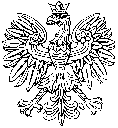 Warsaw, 20th September 2010NATIONAL
ELECTORAL COMMISSIONZPOW – 703 – 43/10Information of the National Electoral Commission on entering into the register of voters citizens of the European Union,who are not citizens of Poland, but willing to participate in elections to commune councils, commune of the Capital City of Warsaw, quarters of the Capital City of Warsaw and in elections of the heads of the commune, mayors and presidents of towns In accordance with the Act of 16th July 1998 – Electoral Law on Elections to commune council, district councils and voivodeship councils (Dz. U. of 2003 No. 159, item 1547, as amended) and the Act of 20th June 2002 on direct election of the head of the commune, mayor and president of a town (Dz. U. No. 113, item 984, as amended) the right to elect councillors of the commune councils, commune of the Capital City of Warsaw, quarters of the Capital City of Warsaw and heads of the commune, mayors and presidents of towns shall have citizens of the European Union who are not citizens of Poland who:have reached the age of at least 18 years on the day of the vote;pursuant to the law permanently reside on the territory of the respective council only;are not deprived of electoral rights in a Member State of the European Union of which he or she is a citizen;Citizens of the European Union who are not citizens of the Republic of Poland holding the right to vote to the respective council shall have the right to be elected to this council, provided that he or she is not deprived of the right to be elected in the Member State of European Union of which he/she is a citizen. Whereas they do not hold the right to be elected in elections of the head of commune, mayor and president of a town.Citizen of the European Union who is not a citizen of the Republic of Poland shall be entered in the register of voters upon an application to the relevant commune office with regard to his/her permanent place of residence.Applications for registration in a register of voters shall be filed no later, than 30 days after the date of the order on elections by the Chairman of the Council of Ministers..The application shall comprise of the surname and forenames, father’s name, date of birth, citizenship of Member-State of the European Union, number of passport or other identity document, the address of the voter, and the place of permanent residence.To the application shall be amended: a xerox copy of a valid identity document of the applicant a written declaration, in which the applicant has to state:his/her citizenship and the address of permanent residence on the territory of the Republic of Poland;the name of a electoral constituency or locality in a home Member State where he/she is inserted in the register of voters;a declaration, stating that he/she intends to exercise his/her right to vote on the territory of the Republic of Poland only;a declaration, that in a home Member State he/she has not been deprived of his/her voting rights;Number and date of issue a certification of registered stay of citizen of European Union and the name of the authority, which issued the certification. If a citizen of European Union, who is not a polish citizen, does not have the citizen of European Union’s certification on registered stay, but has another valid document authenticating, in accordance with the law, residence on the territory of the Republic of Poland, then gives the name of the document and the number and the date of issue and the name of the authority, which issued the document.Documents required from citizens of the European Union which are prepared in Polish language shall be submitted together with translation into Polish language.Specimens of the application for registration in a register of voters are available in commune office and on the website of the National Electoral Office www.pkw.gov.pl. Chairmanof the National Electoral CommissionStefan J. Jaworski